MARSZAŁEK WOJEWÓDZTWA PODKARPACKIEGO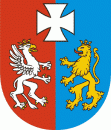 OS-I.7222.60.2.2023.AC						Rzeszów, 2023-05-11OGŁOSZENIENa podstawie art. 218 ustawy z dnia 27 kwietnia 2001 r. Prawo ochrony środowiska (t.j. Dz. U. z 2022 r. poz. 2556 z późn. zm.) w związku z art. 33 ustawy z dnia 3 października 2008 r. o udostępnianiu informacji o środowisku i jego ochronie, udziale społeczeństwa w ochronie środowiska oraz o ocenach oddziaływania na środowisko (t.j. Dz. U. z 2022 r. poz. 1029 z późn. zm.). podaję do publicznej wiadomości:1. Na wniosek AUTOMET GROUP Sp. j. z siedzibą przy ul. Stankiewicza 4, 38-500 Sanok (REGON 180192379, NIP 6871859711) zostało wszczęte postępowanie administracyjne w przedmiocie zmiany decyzji Marszałka Województwa Podkarpackiego z dnia 16.06.2021r. znak OS-I.7222.81.1.2020.AC - pozwolenia zintegrowanego na prowadzenie instalacji IPPC automatycznej linii zawieszkowo – bębnowej do cynkowania w obiekcie przy ul. Lipińskiego 109 w Sanoku (instalacja do powierzchniowej obróbki metali lub materiałów z tworzyw sztucznych z zastosowaniem procesów elektrolitycznych lub chemicznych, gdzie całkowita objętość wanien procesowych przekracza 30 m3).2. Organem właściwym do wydania przedmiotowego pozwolenia jest Marszałek Województwa Podkarpackiego;3. W terminie 30 dni od dnia ukazania się niniejszego ogłoszenia tj.: od dnia 18 maja 2023 r. – do dnia 16 czerwca 2023 r. wszyscy zainteresowani sprawą mogą zapoznać się z aktami zebranymi w przedmiotowej sprawie oraz wnieść uwagi i wnioski;4. Dokumenty zostały wyłożone w Oddziale Instrumentów Środowiskowych Departamentu Ochrony Środowiska Urzędu Marszałkowskiego Województwa Podkarpackiego w Rzeszowie przy ul. Lubelskiej 4, pok. 208, w godzinach pracy urzędu; 5. Uwagi i wnioski dotyczące przedmiotowej sprawy można wnieść ustnie do protokołu lub pisemnie na adres: Urząd Marszałkowski Województwa Podkarpackiego w Rzeszowie, al. Łukasza Cieplińskiego 4, 35-010 Rzeszów lub pocztą elektroniczną na adres: srodowisko@podkarpackie.pl ;6. Organem właściwym do rozpatrzenia uwag i wniosków jest Marszałek Województwa Podkarpackiego.Jednocześnie informuję, że dane o przedmiotowym wniosku zostały umieszczone w publicznie dostępnym wykazie danych o dokumentach zawierających informacje o środowisku i jego ochronie, prowadzonym przez Urząd Marszałkowski Województwa Podkarpackiego w Rzeszowie, Departament Ochrony Środowiska, Oddział Instrumentów Środowiskowych pod numerem 257/2023.Z upoważnieniaMARSZAŁKA WOJEWÓDZTWA PODKARPACKIEGODYREKTORDEPARTAMENTU OCHRONY ŚRODOWISKAOtrzymują:AUTOMET GROUP Sp. j., ul. Stankiewicza 4, 38-500 SanokUrząd Miasta Sanok, ul. Rynek 1, 38-500 SanokTablica ogłoszeń Urzędu Marszałkowskiego WPBIP Urzędu Marszałkowskiego WPa/a 